Green Activities BinderNAME OF THE ESTABLISHMENT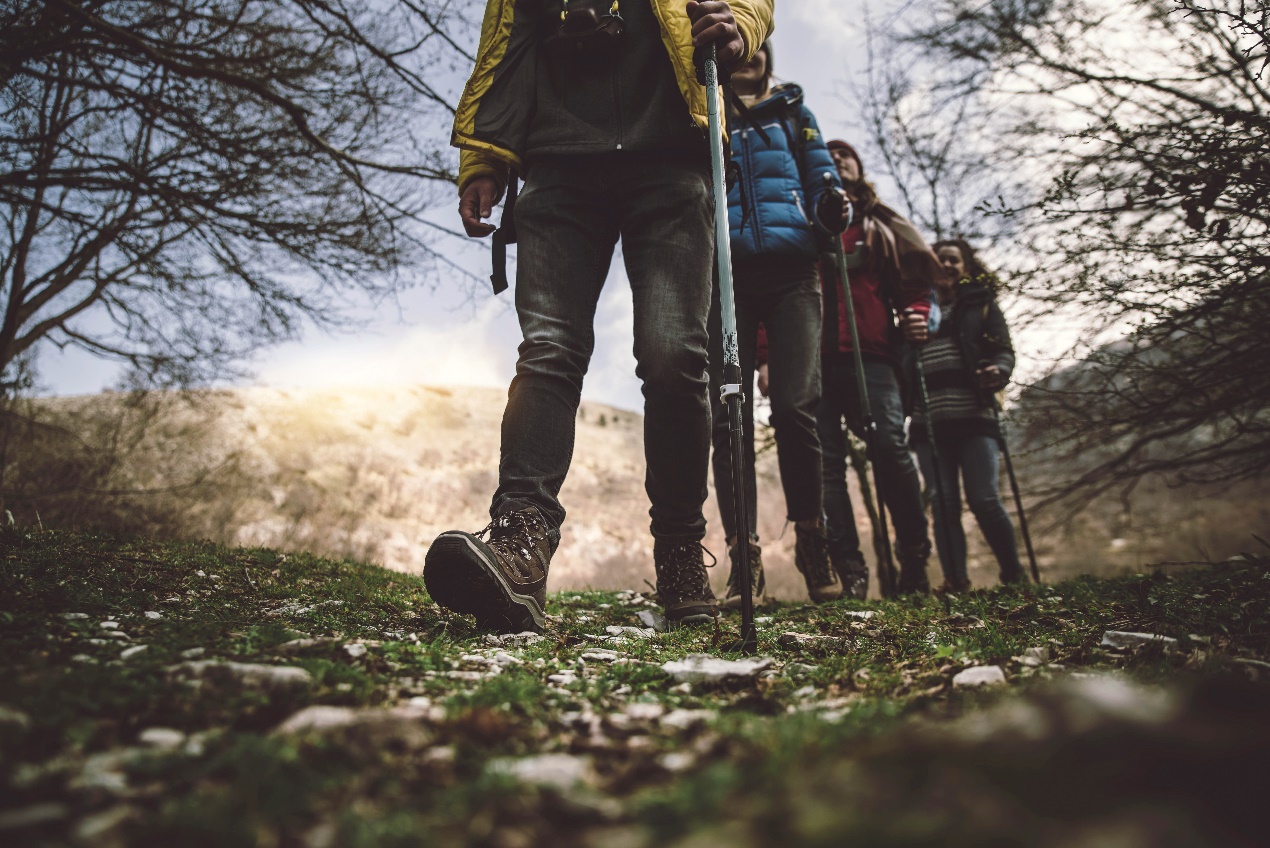 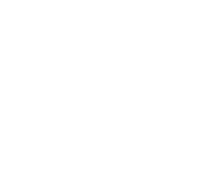 LIST OF CONTENTS(The criteria in parenthesis are optional guideline criteria. Attachments related to them are only required if the criteria are reported in the application.)ENVIRONMENTAL MANAGEMENT 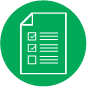 1.2 The establishment’s written sustainability policy 1.3 The establishment’s annual sustainability goals and action plan(1.6 Carbon footprint calculations)(1.10 Certificate of carbon neutrality)STAFF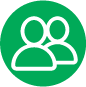 2.1 Minutes of meetings between the management and environmental manager2.3 Overview of staff meetings/training sessions on environmental/sustainability issuesGUEST INFORMATION 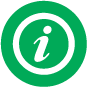 3.1 Picture of location of Green Activities certificate3.4 Sustainability communication materials aimed at guests: •	Sustainability information provided in assembly points •	Sustainability related posts in social media•	Sustainability campaigns etc.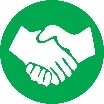 CORPORATE SOCIAL RESPONSIBILIY(4.5 Inclusivity training received by the staff)(4.6 Information about services accessible to physically challenged guests)(4.7 Information about how guests with sensory disabilities have been considered in the planning of services offered)(4.10 Information related to the environmental and sustainability initiatives that the establishment is supporting)(4.12 The establishment’s procurement policy)ACTIVITY PROGRAMS 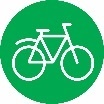 5.2 List of relevant regulations related to activities in nature, and a plan on how they will be communicated to guests.5.3 Two safety plans that include risk assessments (1 for summer-time activities, 1 for winter-time activities).5.7 Proof of personnel’s First Aid training (e.g. copies of First Air certificates)5.13 List of all detergents and soft tissue papers in daily use, along with their eco-labels. 5.14 Waste sorting instructions to guests (picture or description)5.16 List of motorised vehicles used in the activities offered(5.24 List of locally produced, organic or Fair-Trade foodstuffs frequently offered to guests)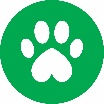 TOURISM ANIMAL WELFARE: SLED DOGS AND REINDEERSLatest report by TUKES (if there has been a TUKES inspection in the past year) Latest statement by the Animal Welfare Officer.6.19 Emergency plan in case of injury to animals (sled dogs).